Frequently Asked QuestionsWhen are the e-Learning teachers available? How do I get a hold of the teachers?The e-Learning teachers are available throughout the regular school day hours, and there will also be a limited number of evening office hours. Please refer to page 5 of the e-Learning Handbook for the phone numbers and email addresses of our e-Learning staff.Can e-learners borrow materials and supplies from school?Yes, e-learners are welcome to check-out learning materials, such as books and math tools, from school. We have some consumable supplies, such as notebooks, that can also be provided, if needed. We want your child to be successful so help us know what your child needs.What kind of space and supplies does my e-learner need at home?We think it is important for e-learners to have a space to use that is devoted to learning. We suggest a desk/table or area with a hard, flat surface for the device to sit on and for your child to have for writing. Be sure there is an outlet nearby for plugging in the device. For supplies, e-learners need 3 composition notebooks, post-it notes, writing/marking tools such as pen, pencil,and highlighter, and colored pencils. Other considerations include lighting, a comfortable chair or place to sit, and a shelf or bin to keep materials organized.Is my child able to access the school counselors?Yes, our school counselors are able to connect with you and/or your child on the phone, through a Google Meet or in-person if arrangements are made in advance.Who do we contact if we have problems with technology - device not working, can’t log in, password problems?If you need technical assistance, first contact your e-learning teacher. They will help you determine if a helpdesk ticket should be submitted. Our district information technology department also has a website with a variety of resources you may find useful: Instructional Technology WebsiteWill e-learners be able to connect and socialize with their peers on campus?Yes. Each e-learner is assigned to an on-campus homeroom and will be invited to some live sessions. The e-Learning classes will also have social opportunities online.Does my child need to follow a dress code for online learning?We respectfully request that e-learners dress for online learning as they would for school on-campus. We want our students to be successful and we feel that dressing oneself for work is a great way to start the day.Do I have to call the school if my child is sick and not able to participate?No. e-Learners will be asked to complete a daily check-in online. If your student is sick, they would report that through the daily check-in. Teachers will work with students to keep up with schoolwork when the student is feeling better and ready to learn.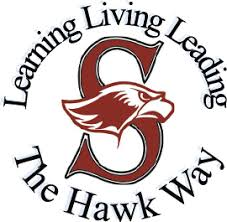 Shawano School Districte-Learning FAQfor Grades 4K-52020-2021